Publicado en América Latina el 28/03/2024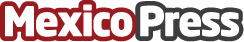 Cómo pueden extraer las claves RSA los hackers según DigiCertDean Coclin, director senior en desarrollo empresarial de Digicert, analiza los aspectos más importantes de este asuntoDatos de contacto:Prensa DigiCertPR Latam DigiCert3125893314Nota de prensa publicada en: https://www.mexicopress.com.mx/como-pueden-extraer-las-claves-rsa-los-hackers_1 Categorías: Internacional Telecomunicaciones Programación Software Ciberseguridad Innovación Tecnológica http://www.mexicopress.com.mx